Ek.3.1: 20.09.2021/08-03 gün ve sayılı Senato kararı ekidir.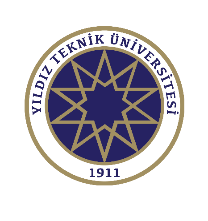 YILDIZ TEKNİK ÜNİVERSİTESİ FEN BİLİMLERİ ENSTİTÜSÜ DOKTORA TEZLERİNİN BİLİMSEL MAKALELERDEN HAZIRLANMASINA İLİŞKİN UYGULAMA ESASLARI BİRİNCİ BÖLÜM                                                                                                                           Amaç, Kapsam ve DayanakAmaçMADDE 1 - “Doktora Tezlerinin Bilimsel Makalelerden Hazırlanmasına İlişkin Uygulama Esasları” Yıldız Teknik Üniversitesi (YTÜ) Fen Bilimleri Enstitüsü (FBE)’ne bağlı Doktora Programlarında hazırlanan doktora tezlerinin bilimsel değerinin yükseltilmesini amaçlamaktadır. KapsamMADDE 2 - Bu Uygulama Esasları; Yıldız Teknik Üniversitesi Fen Bilimleri Enstitüsüne bağlı anabilim dallarında yürütülen doktora programlarındaki tezlerin bilimsel makalelerden hazırlanması hükümlerini kapsar.DayanakMADDE 3 - Bu uygulama esasları 30.07.2021/06-05 gün ve sayılı Senato kararı eki olan Yıldız Teknik Üniversitesi Lisansüstü Eğitim ve Öğretim Yönetmeliği Senato Esasları esas alınarak hazırlanmıştır. TanımlarMADDE 4 – (1) Q1: SCI, SCI-E, SSCI veya AHCI kapsamındaki dergilerde yayımlanmış makale (Scopus Q1 olarak taranan dergide)(2) Q2: SCI, SCI-E, SSCI veya AHCI kapsamındaki dergilerde yayımlanmış makale (Scopus Q2 olarak taranan dergide)İKİNCİ BÖLÜMTezin Makalelerden Hazırlanması ve İçeriğine İlişkin HususlarTezin Makalelerden Hazırlanması HususlarıMADDE 5 – (1) Doktora öğrencisi, doktora tez çalışması kapsamında YTÜ Senatosunun 15.03.2021 gün, 2021/03-02 sayılı kararına istinaden 24.03.2021 tarihli YÖK Genel Kurulunda kabul edilen “Yıldız Teknik Üniversitesi Akademik Yükseltme ve Atama Ölçütleri Yönergesi”  Ek 1-Puanlama Tablosu ve Temel Alan Başına Asgari/Azami Puan Kriterleri tablosunun a)1 ve a)2 maddelerinde belirtilmiş indekslerde taranan bilimsel dergilerde basılmış veya basıma kabul edilmiş (DOI numarası almış) çalışmaları doktora tezi olarak hazırlayabilir. (2) Doktora tezinin bilimsel yayınlardan hazırlanabilmesi için aşağıdaki şartlardan en az bir tanesini sağlaması gerekmektedir.En az 3 (üç) Q1 kapsamında makale,En az 2 (iki) Q1 ve en az 1 (bir) Q2 türünde makale. Q2 türündeki makalede öğrenci ve tez danışmanı yanı sıra, uluslararası üniversite/araştırma enstitüsü veya ulusal/uluslararası sanayi kuruluşlarından en az bir ortak yazar yer almalıdır,En az 2 (iki) Q1 ve en az 2 (iki) Q2 türünde makale.(3) Tüm makalelerin bilgi (acknowledgement) kısmında, makalenin ilgili tez kapsamında yapıldığını belirten ifade eklenmelidir. (Örnek: The authors would like to acknowledge that this paper is submitted in partial fulfilment of the requirements for PhD degree at Yildiz Technical University.)(4) Doktora öğrencisi, ilgili tüm makalelerde birinci yazar olmalı ve tez danışmanı yazarlar arasında bulunmalıdır. (5) Doktora tezi, YTÜ FBE tarafından resmi sayfasında duyurulmuş güncel tez yazım kılavuzunda yer alan kurallara göre hazırlanmalıdır.(6) Bir tezde makale şartı olarak kullanılmış olan bir makale, başka bir tezde makale şartı olarak kullanılamaz.(7) Bilimsel makalelerden hazırlanan tezlerin yazım dili İngilizce veya Türkçe olabilir. Ancak tezin tamamı tek bir dilde yazılmalıdır.(8) Tez kapsamında yapılan çalışmaların tezde yayınlanması ile ilgili yayınevlerinden gerekli izinlerin alındığına dair belgelerin sunulması gerekmektedir. (9)  Öğrenci, makaleden tez hazırlama sürecini danışmanının onayı doğrultusunda yürütmelidir.Tezin İçeriğine İlişkin HususlarMADDE 6 – (1) Tezde Yer Alacak Bölümler: Dış kapak, İç kapak, Onay sayfası, Beyan sayfası, Proje desteği sayfası (var ise),İthaf sayfası (var ise), Teşekkür sayfası (var ise), İçindekiler, Simge Listesi (var ise),Kısaltma Listesi (var ise), Geniş Özet (Tez dili Türkçe ise önce Türkçe Özet ardından İngilizce Özet bölümleri olacaktır, Tez dili İngilizce ise önce İngilizce Özet ardından Türkçe Özet bölümleri olacaktır.), Giriş,Literatür araştırması Tez ile ilgili makalelerin bulunduğu bölümler, Sonuç ve Öneriler, Kaynaklar, Ekler.(2) Tezin Giriş bölümünde; Tezin amacı ve kapsamı, Tezin literatüre olan orijinal katkısı ve tezde yer alacak çalışmaların birbirleriyle olan bağlantıları açıklanmalıdır.(3) Tezin Literatür Araştırması bölümünde;      a)  Tez Kapsamındaki Makaleleri Kapsayıcı Genel Literatür Çalışması, (4) Tezin Bilimsel Makale Bölümleri;Tez kapsamında değerlendirilen makalelerin her biri yeni bir bölüm olacak şekilde sunulmalıdır. İlgili bölümlerin başlıkları, makalelerin başlıkları ile aynı olmalıdır. Bölümün giriş paragrafında, makalenin yayınlandığı/yayınlanacağı dergi, cilt, sayı ve sayfa numaraları FBE Tez Yazım Kılavuzu Kaynakça sistemine göre belirtilmelidir. Makalenin tümü, ilgili bölüme, tez yazım kılavuzu yazım kurallarına göre eklenmelidir. Tez ve makalenin farklı dillerde hazırlanması durumunda; bölüm başlıkları, makalenin yayınlandığı/yayınlanacağı dergi, cilt, sayı ve sayfa numaraları tez diline çevrilmelidir. Bölüm içerisinde, hazırlanan makalenin kapsamlı bir özeti tez dilinde yazılmalı, makalenin tam metni yayınlandığı/yayınlanacağı dilde FBE Tez Yazım Kılavuzu yazım kurallarına uygun biçimde ekler kısmında sunulmalıdır.(5) Sonuç ve Öneriler Bölümünde öğrenci, yapılan doktora araştırmasının ve tez kapsamında kullanılan makalelerin bütününü kapsayacak şekilde sonuçlarını tartışmalı ve devamında yapılabilecek araştırmalar için öneriler sunmalıdır. ÜÇÜNCÜ BÖLÜM                                                                                                                           Diğer HükümlerDiğer HükümlerMADDE 7 - Bu Uygulama Esaslarında hüküm bulunmayan hallerde Yıldız Teknik Üniversitesi Lisansüstü Eğitim ve Öğretim Yönetmeliği Senato Esasları ve Enstitü Yönetim Kurulu kararları uygulanır.Geçerlilik TarihiMADDE 8 – Bu Uygulama Esasları 2021-2022 Güz Yarıyılından itibaren geçerlidir. Ayrıca, Madde 5 - (3) te yer alan husus 4 Ekim 2021 tarihiden önce yayınlanmış makalelerde zorunlu değildir. YürütmeMADDE 9 - Bu Uygulama Esaslarını Yıldız Teknik Üniversitesi Fen Bilimleri Enstitü Müdürlüğü yürütür.